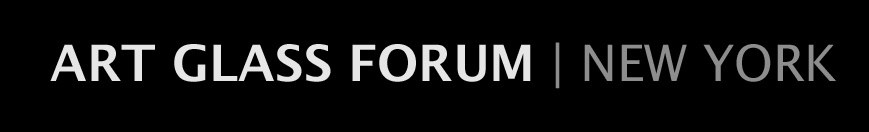 artglassforumny@gmail.comMEMBERSHIP FORM2020-2021 SeasonName________________________________________Occupation______________________E-Mail address________________________________________________________________Street_______________________________________Apt/Suite/Office No._________________City______________________________________State______________Zip______________Home Phone_________________Office Phone_________________ Cell__________________Business Name (if applicable)____________________________________________________Collecting Interests/Areas of Concentration__________________________________________Please check the applicable category of membership:☐  Young Professional (under 40) $25☐  Individual  $50☐  Household  $70☐  Business/Corporate  $100Please make your check payable to The Art Glass Forum | NY and mail it, along with this completed form, to:	Ms. Lindsy Parrott	c/o The Neustadt Collection of Tiffany Glass	5-26 46th Avenue	Long Island City, NY 11101I would like to make an additional tax-deductible contribution to the Art Glass Forum I NY in the amount of $____________. Any added contributions are greatly appreciated. Thank you.